      "Jouons la carte de la fraternité"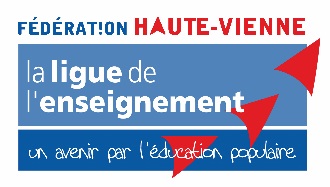 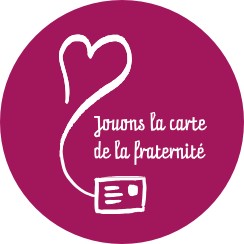            BULLETIN D’INSCRIPTION A RETOURNER Ligue de l’EnseignementValérie ANZALRICService éducation et culture22, rue du lieutenant Ménieux  87000 Limoges Tél. : 05 55 03 36 16 / 05 55 03 36 17Courriel : culture@lde87.fr  Structure éducative (écoles, collèges, lycées, CLSH, associations…)……………………………………………………………………………………………………….Nom de la personne contact…………………………………………………Adresse ……………………………………………………………………………………………………………………………………………………………………………………………………………………Tél. : ……………………………………courriel :…………………………………………………Souhaite participer à l’opération de lutte contre le racisme et les discriminations « Jouons la carte de la fraternité » et recevoir les supports (cartes postales, affiches, dépliants) et le dossier pédagogique. Nombre de jeunes, participant à l’action :…………Ages des jeunes participants : ...........L'animateur ou l'enseignant souhaite bénéficier de :Interventions de la Ligue de l’Enseignement	OUI	NONsur la lutte contre les discriminations (tout public)Interventions de la Ligue des Droits de l’Homme :  	OUI              NONl’exposition « la Terre est ma couleur » (6-14 ans) : 	  			OUI              NONl’exposition de la	Ligue des Droits de l’Homme (+ 15 ans)			OUI 	          NONMerci de nous indiquer les semaines où vous voulez l’exposition et (ou) le jour de l’intervention :……………………………………………………………………………………………………